Key Action 1 
– Mobility for learners and staff – 
Higher Education Student and Staff MobilityInter-institutional agreement 2014-20[21]
between institutions fromProgramme and Partner Countries[Minimum requirements]The institutions named below agree to cooperate for the exchange of students and/or staff in the context of the Erasmus+ programme. They commit to respect the quality requirements of the Erasmus Charter for Higher Education in all aspects of the organisation and management of the mobility, in particular the recognition of the credits (or equivalent) awarded to students by the partner institution. The institutions also commit to sound and transparent management of funds allocated to them through Erasmus+.A.	Information about higher education institutionsB.	Mobility numbers per academic year[Paragraph to be added, if the agreement is signed for more than one academic year: The partners commit to amend the table below in case of changes in the mobility data by no later than the end of January in the preceding academic year.]
[*Optional: subject area code & name and study cycle are optional.]C.	Recommended language skillsThe sending institution, following agreement with the receiving institution, is responsible for providing support to its nominated candidates so that they can have the recommended language skills at the start of the study or teaching period:
For more details on the language of instruction recommendations, see the course catalogue of each institution [Links provided on the first page].D.	Respect of fundamental principles and other mobility requirementsThe higher education institution(s) located in a Programme Country of Erasmus+ must respect the Erasmus Charter for Higher Education of which it must be a holder. The charter can be found here: https://eacea.ec.europa.eu/erasmus-plus/actions/erasmus-charter_enThe higher education institution(s) located in a Partner Country of Erasmus+ must respect the following set of principles and requirements:The higher education institution agrees to:Respect in full the principles of non-discrimination and to promote and ensure equal access and opportunities to mobile participants from all backgrounds, in particular disadvantaged or vulnerable groups.Apply a selection process that is fair, transparent and documented, ensuring equal opportunities to participants eligible for mobility.Ensure recognition for satisfactorily completed activities of study mobility and, where possible, traineeships of its mobile students.Charge no fees, in the case of credit mobility, to incoming students for tuition, registration, examinations or access to laboratory and library facilities. Nevertheless, they may be charged small fees on the same basis as local students for costs such as insurance, student unions and the use of miscellaneous material.The higher education institution located in a Partner Country of Erasmus+ further undertakes to:Before mobilityProvide information on courses (content, level, scope, language) well in advance of the mobility periods, so as to be transparent to all parties and allow mobile students to make well-informed choices about the courses they will follow.Ensure that outbound mobile participants are well prepared for the mobility, including having attained the necessary level of linguistic proficiency.Ensure that student and staff mobility for education or training purposes is based on a learning agreement for students and a mobility agreement for staff validated in advance between the sending and receiving institutions or enterprises and the mobile participants.Provide assistance related to obtaining visas, when required, for incoming and outbound mobile participants. Costs for visas can be covered with the mobility grants. See the information / visa section for contact details.Provide assistance related to obtaining insurance, when required, for incoming and outbound mobile participants. The institution from the Partner Country should inform mobile participants of cases in which insurance cover is not automatically provided. Costs for insurance can be covered with the lblagational support grants. See the information / insurance section for contact details.Provide guidance to incoming mobile participants in finding accommodation. See the information / housing section for contact details.During and after mobilityEnsure equal academic treatment and services for home students and staff and incoming mobile participants and integrate incoming mobile participants into the institution’s everyday life, and have in place appropriate mentoring and support arrangements for mobile participants as well as appropriate linguistic support to incoming mobile participants.Accept all activities indicated in the learning agreement as counting towards the degree, provided these have been satisfactorily completed by the mobile student.Provide, free-of-charge, incoming mobile students and their sending institutions with transcripts in English or in the language of the sending institution containing a full, accurate and timely record of their achievements at the end of their mobility period.Support the reintegration of mobile participants and give them the opportunity, upon return, to build on their experiences for the benefit of the Institution and their peers. Ensure that staff are given recognition for their teaching and training activities undertaken during the mobility period, based on a mobility agreement.E. 	Additional requirements [To be completed if necessary. Other requirements may be added on academic or organisational aspects, e.g. the selection criteria for students and staff; any split of organisational support funds among the partners; measures for preparing, receiving and integrating mobile students and/or staff including cultural preparation before mobility; the recognition tools used][Please specify whether the institutions have the infrastructure to welcome students and staff with disabilities.]F.	Calendar1.	Applications/information on nominated students must reach the receiving institution by:[* to be adapted in case of a trimester system]2.	The receiving institution will send its decision within 2 weeks.3.	A Transcript of Records will be issued by the receiving institution no later than 5 weeks after the assessment period has finished at the receiving HEI. G.	InformationGrading systems of the institutions2.	VisaThe sending and receiving institutions will provide assistance, when required, in securing visas for incoming and outbound mobile participants, according to the requirements of the Erasmus Charter for Higher Education.Information and assistance can be provided by the following contact points and information sources:3.	InsuranceThe sending and receiving institutions will provide assistance in obtaining insurance for incoming and outbound mobile participants, according to the requirements of the Erasmus Charter for Higher Education.The receiving institution will inform mobile participants of cases in which insurance cover is not automatically provided. Information and assistance can be provided by the following contact points and information sources:4.	HousingThe receiving institution will guide incoming mobile participants in finding accommodation, according to the requirements of the Erasmus Charter for Higher Education.Information and assistance can be provided by the following persons and information sources:H.	SIGNATURES OF THE INSTITUTIONS (legal representatives)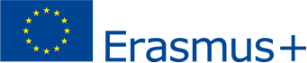 Full name of the institution / countryErasmus code or cityContact details(email, phone)Website(eg. of the course catalogue)STATE UNIVERSITY OF APPLIED SCIENCES IN ELBLAGPL ELBLAG01Iwona DWOJACKA, M.A.
Erasmus coordinator
Tel./Fax: +48 55 629 05 38 /10 Email: bpwz@pwsz.elblag.pl1 Wojska Polskiego Street82-300 Elblaghttps://study.pwsz.elblag.plKALININGRAD BRANCH ofFEDERAL STATE BUDGETARY EDUCATIONAL INSTITUTION OF HIGHER EDUCATION «SAINT-PETERSBURG STATE AGRARIAN UNIVERSITY»RU KALININGRADAnatolij KIBYSH, Ph.D.
Director of Department of International Relationsast39new@yandex.comTel. +7(40158) 3-52-95238630, Калининградская область, г. Полесск, ул. Советская, д.10http://kf.spbgau.ru/[...]FROM[Erasmus code or city of the sending institution]TO[Erasmus code or city of the receiving institution]Subject area code
* 
[ISCED]Subject area name
* 
Study cycle
[short cycle, 1st , 2nd or 3rd]
*Number of student mobility periodsNumber of student mobility periodsFROM[Erasmus code or city of the sending institution]TO[Erasmus code or city of the receiving institution]Subject area code
* 
[ISCED]Subject area name
* 
Study cycle
[short cycle, 1st , 2nd or 3rd]
*Student Mobility for Studies
[total number of months of the study periods or average duration*]Student Mobility for Traineeships
*
[Not relevant for calls 2015-2017]PL ELBLAG01RU KALININGRAD041Economics, Business and administration1st, 2nd10 (2 students x 5 months)6 (2 students x 3 months)PL ELBLAG01RU KALININGRAD071Engineering1st,10 (2 students x 5 months)6 (2 students x 3 months)RU KALININGRADPL ELBLAG01041Economics, Business and administration1st, 2nd10 (2 students x 5 months)6 (2 students x 3 months)RU KALININGRADPL ELBLAG01071Engineering1st,10 (2 students x 5 months)6 (2 students x 3 months)FROM[Erasmus code of the sending institution]TO[Erasmus code of the receiving institution]Subject area code
* 
[ISCED]Subject area name
* 
Number of staff mobility periodsNumber of staff mobility periodsFROM[Erasmus code of the sending institution]TO[Erasmus code of the receiving institution]Subject area code
* 
[ISCED]Subject area name
* 
Staff Mobility for Teaching

[total number of  days of teaching periods or average duration *]Staff Mobility for Training
*
PL ELBLAG01RU KALININGRAD041Economics, Business and administration14 (2 teachers)14 (2 employees) PL ELBLAG01RU KALININGRAD071Engineering14 (2 teachers)14 (2 employees) RU KALININGRADPL ELBLAG01041Economics, Business and administration14 (2 teachers)14 (2 employees) RU KALININGRADPL ELBLAG01071Engineering14 (2 teachers)14 (2 employees) Receiving institution

[Erasmus code or city]Optional: Subject area Language
of lblagation 1Language
of lblagation 2Recommended language of instruction levelRecommended language of instruction levelReceiving institution

[Erasmus code or city]Optional: Subject area Language
of lblagation 1Language
of lblagation 2Student Mobility for Studies[Minimum recommended level: B1]Staff Mobility for Teaching[Minimum recommended level: B2]RU KALININGRADEconomics, Business and administration, EngineeringEnglishRussian B1B2PL ELBLAG01Economics, Business and administration, EngineeringEnglishPolishB1B2Receiving institution[Erasmus code or city]Term*Term*RU KALININGRAD30 September31 DecemberPL ELBLAG0130 September31 DecemberPL ELBLAG01https://study.pwsz.elblag.pl/grading-scale.htmlRU KALININGRADInstitution 
[Erasmus code or city]Contact details(email, phone)Website for informationPL ELBLAG01bpwz@pwsz.elblag.plhttps://study.pwsz.elblag.plRU KALININGRADast39new@yandex.comhttp://kf.spbgau.ru/Institution 
[Erasmus code or city]Contact details(email, phone)Website for informationPL ELBLAG01bpwz@pwsz.elblag.plhttps://study.pwsz.elblag.plRU KALININGRADast39new@yandex.comhttp://kf.spbgau.ru/Institution 
[Erasmus code or city]Contact details(email, phone)Website for informationPL ELBLAG01bpwz@pwsz.elblag.plhttps://study.pwsz.elblag.plRU KALININGRADast39new@yandex.comhttp://kf.spbgau.ru/Institution [Erasmus code or name and city]Name, functionDateSignaturePL ELBLAG01Prof. 
Zbigniew  Walczyk, Ph.D., Sc., Eng.
RectorRU KALININGRADРожков Александр СергеевичDirector